СОВЕТ ДЕПУТАТОВ 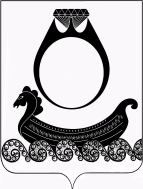   ГОРОДСКОГО ПОСЕЛЕНИЯ ПОСЁЛОК КРАСНОЕ-НА-ВОЛГЕ  КРАСНОСЕЛЬСКОГО МУНИЦИПАЛЬНОГО РАЙОНА КОСТРОМСКОЙ ОБЛАСТИРЕШЕНИЕот 17  ноября 2016 года                                                                                         № 12О внесении изменений в  муниципальную адресную Программу «Переселение граждан из аварийного жилищного фонда на территории городского поселения поселок Красное-на-Волге Красносельского муниципального района Костромской области на 2016-2017 годы», утвержденную Решением Совета депутатов от 24 ноября 2015 года № 623На основании заключенных контрактов № 0141300024416000031/29 на строительство 22-х квартирного жилого дома на условиях «под ключ» от 04 июля 2016 года, и контракт № 0141300024416000039-0257464-02/35 на приобретение жилого помещения, общей площадью не менее 62,9 м² в объекте долевого строительства от 25 июля 2016 года, руководствуясь пунктом 6 части 1 статьи 8, статьей 26 Устава городского поселения, - Совет депутатов РЕШИЛ:1. Внести в муниципальную адресную Программу «Переселение граждан из аварийного жилищного фонда на территории городского поселения  поселок Красное-на-Волге Красносельского муниципального района Костромской области на 2016-2017 годы», утвержденную Решением Совета депутатов от 24.11.2015 г. №623 следующие изменения:1.1 пункт 9 главы 1 «Паспорт муниципальной адресной программы «Переселение граждан из аварийного жилищного фонда на территории городского поселения поселок Красное-на-Волге Красносельского муниципального района Костромской области на 2016-2017 годы»» изложить в следующей редакции:1.2  пункт 23 главы 8 «Ресурсное обеспечение Программы» изложить в следующей редакции:«23.  Расходы на реализацию программы переселения граждан из аварийного  жилищного фонда по городскому поселению поселок Красное-на-Волге составят 23 600 018,60 руб. Финансовые    средства, необходимые   для    решения    проблемы    переселения   граждан из аварийного жилищного фонда в  рамках   реализации программы,  состоят из  двух   главных источников:  средства  Фонда содействия реформированию ЖКХ – 17 949 883,73 руб. и средства бюджета Костромской области  – 5 650 134,87руб.»1.3 приложение 1 «Перечень аварийных многоквартирных домов, переселяемых в рамках мероприятий 2016-2017 года» изложить в новой редакции (прилагается).1.4 приложение 2 «Реестр  аварийных многоквартирных домов по способам переселения  на 2016-2017 годы» изложить в новой редакции (прилагается).1.5 приложение 3 «Планируемые показатели выполнения муниципальной адресной программы по переселению граждан из аварийного жилищного фонда на 2016-2017 годы» изложить в новой редакции (прилагается).2. Рекомендовать администрации городского поселения:2.1 Осуществлять контроль за ходом выполнения Программы.2.2 Информировать Совет депутатов городского поселения о ходе выполнения Программы.3. Направить настоящее решение для подписания и официального опубликования  главе городского поселения поселок Красное-на-Волге Недорезову В.Н.4. Контроль за выполнением настоящего решения возложить на  постоянную комиссию по социально-экономическому развитию (Ядовин В.А.)5.  Настоящее решение вступает в силу со дня его подписания.Глава городского поселения                                           поселок Красное-на-ВолгеКрасносельского муниципальногорайона									В.Н. НедорезовПредседатель Совета депутатов городского поселения поселокКрасное-на-Волге Красносельскогомуниципального района                                   		                        Л.Н. Городкова         9. Объемы и источники финансирования ПрограммыИсточники финансирования, направления расходованияОбъем финансовых ресурсов, руб.9. Объемы и источники финансирования ПрограммыВсего23 600 018,609. Объемы и источники финансирования ПрограммыФонд   содействия реформированию ЖКХ17 949 883,739. Объемы и источники финансирования ПрограммыБюджет субъекта Российской Федерации5 650 134,879. Объемы и источники финансирования ПрограммыСредства местного бюджета0